Конспект совместного занятия с родителями по познавательно-исследовательскому проекту «Мир открытий».Подготовила: Воспитатель 1 категории: Алёна Викторовна ТроценкоТема: «Волшебные превращения с помощью уксуса»Образовательная область: ПознаниеНаправление: Познавательно-исследовательское, речевое, социальноеФорма проведение: игровая, совместная с родителямиЦель: Расширять  знания детей через экспериментальную деятельность в совместной игровой деятельности с родителямиПрограммные задачи:образовательные: -упражнять в умении анализировать, делать выводы, развивать логическое мышление;- продолжать учить объяснять детей "волшебные явления" с точки зрения науки;-расширять знания и представления старших дошкольников при проведении опытов-формировать  знания о магнитной силе, о весовом объёме жидкостей, о силе огня, о составе уксуса и его свойствах. развивающие: -развивать мыслительные процессы: внимание, мышление, память, тактильную чувствительность;-умение работать в группах, самостоятельно и дисциплинировано, делать вывод совместно, учить договариваться приходя к правильному умозаключению- умение использовать условную мерку.воспитательные: -воспитывать желание участвовать в совместной деятельности;-проявлять внимание к проводимым опытам;- развивать доброжелательность, самостоятельность, дисциплинированность.Интегрируемые образовательные области:«Социально-коммуникативное», «Речевое»,  «Познавательное», «Художественно-эстетическое»Методы и приёмы:Словесные: вопросы, художественное словоИгровые: превращение в учёных, психологическая игра «Зеваки»Практические: выполнение экспериментов, создание альбома-воспоминаний и отчёта о проводимых опытах «Наши опыты»Словарная работа: закреплять в речи: эксперимент, магнитная сила, атрибуты, лоток, колба.Оборудование и материалы: перекись водорода (50%), жидкое мыло, медный купорос, нашатырный спирт, стаканчики, бутылочки, нож, салфетки, клеёнка, защитная одежда, воздушные шарики, сода пищевая, яблочный уксус (9%),  свечи приземистые, спички, зажигалка, тарелки, стаканы, сырое куриное яйцо. Предварительная работа с детьми: рассказ детям о профессии учёного, о  целях и принципах его деятельности, работа с детьми в «Центре экспериментов», беседа о технике безопасности при проведении опытов, знакомство с игрой «Зеваки», разучивание физ.минутки под музыку.Примерная структура занятия-экспериментирования:Приветственное слово главного учёногоСюрпризный момент (встреча учёных-родителей и детей)Выбор оборудования и размещение детей и мам в зоне экспериментированияУточнение правил безопасности в ходе осуществления экспериментов.Процесс экспериментированияАнализ и обобщение полученных результатов в ходе экспериментовРаздача карточек с домашним заданием  «Лава-лампа»Организационный момент: В: «Здравствуйте дорогие мамы, папы, ребята! Сегодня мы с вами попали в волшебную лабораторию экспериментирования и опытов». Но кого-то не хватает в нашей лаборатории, как вы думаете кого?Д: Ответы –учёных, и т.д.В: Правильно! Давайте позовём наших сегодняшних гостей. Входят две пары учёных одетых в защитную одежду, перчатки, шапочки.1 пара семья Романовых (мама и Денис)2 пара семья Тимофеевых (мама и Оля)Подходят к столу оформленному для проведения опытов. На столе подготовлены атрибуты для проведения опытов.В: Предоставляем слово первой паре учёных. Семья Романовых подготовила для нас очень интересные эксперименты с опасным уксусом.1 Опыт : «Надуватель для шарика»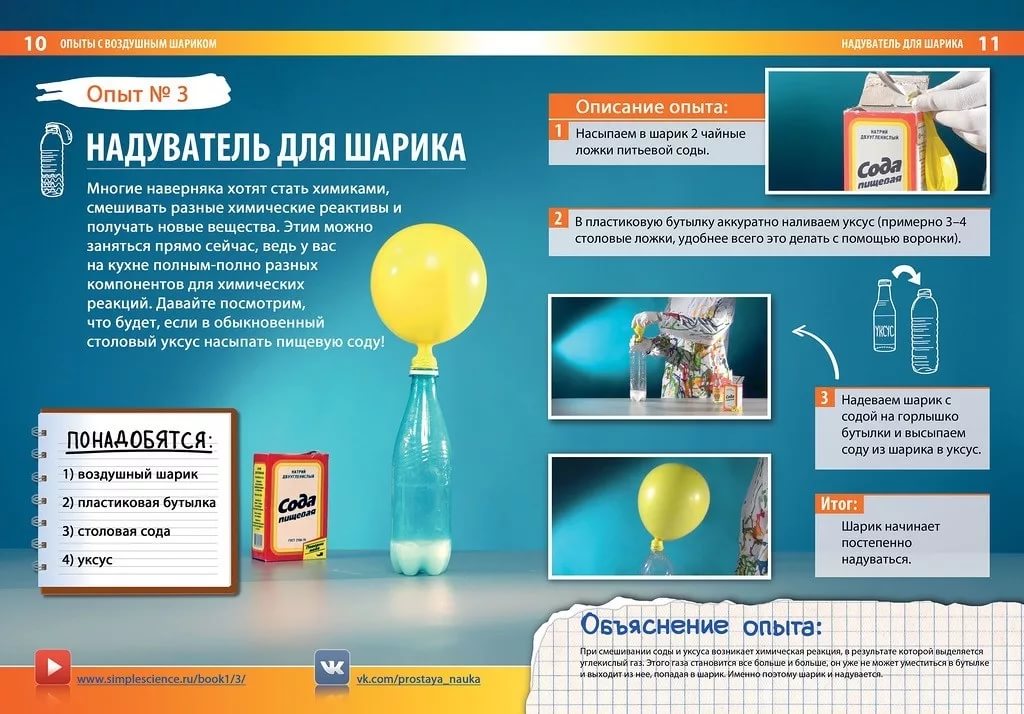 2 Опыт: «Яйцо без скорлупы»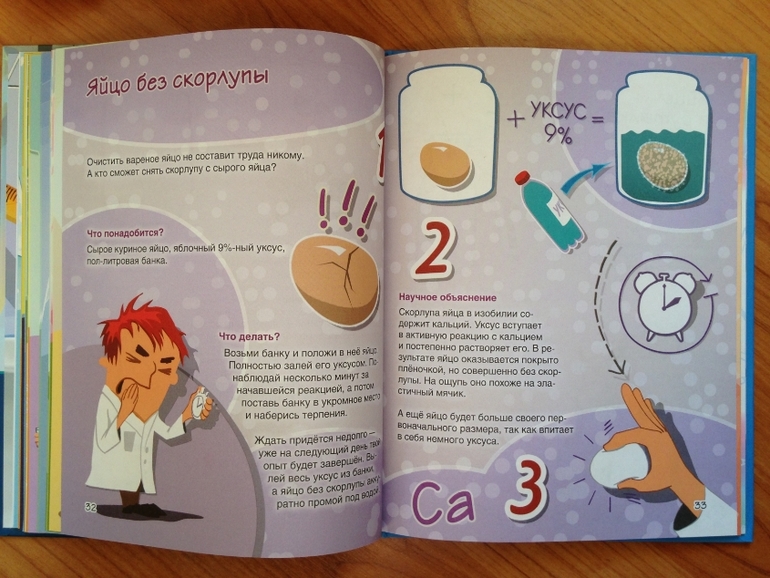 Делают вывод по итогу проведения вместе с мамой-учёным.В: Спасибо большое семья Романовых! А теперь предлагаю немного размяться встать со стульчиков и поиграть в игру.  Проводится игра «Зеваки» и физ. Минутка (3 раза).Присаживаемся на стульчики.В: А теперь приглашаю за стол опытов семью Тимофеевых. Они тоже очень долго готовились показать нам волшебные превращения с помощью уксуса.1 Опыт : «Сила воздуха»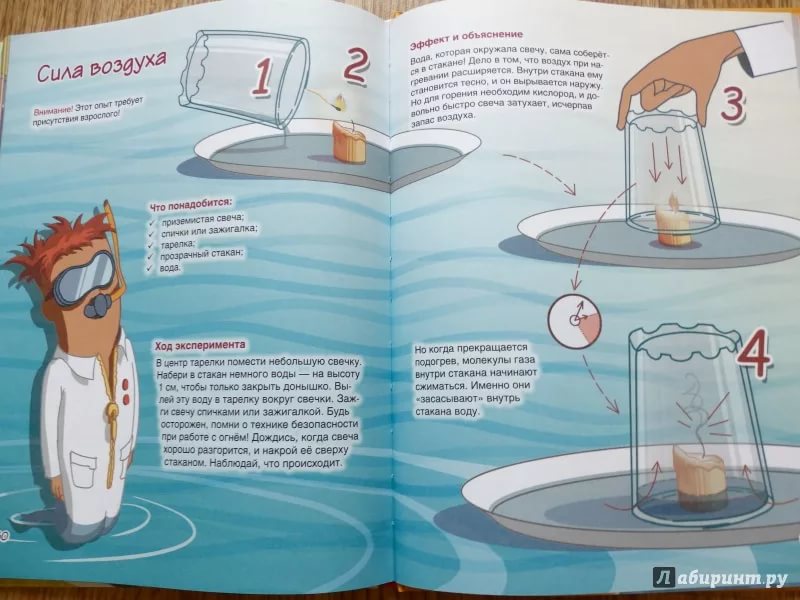 2 Опыт : «Много пены из ничего»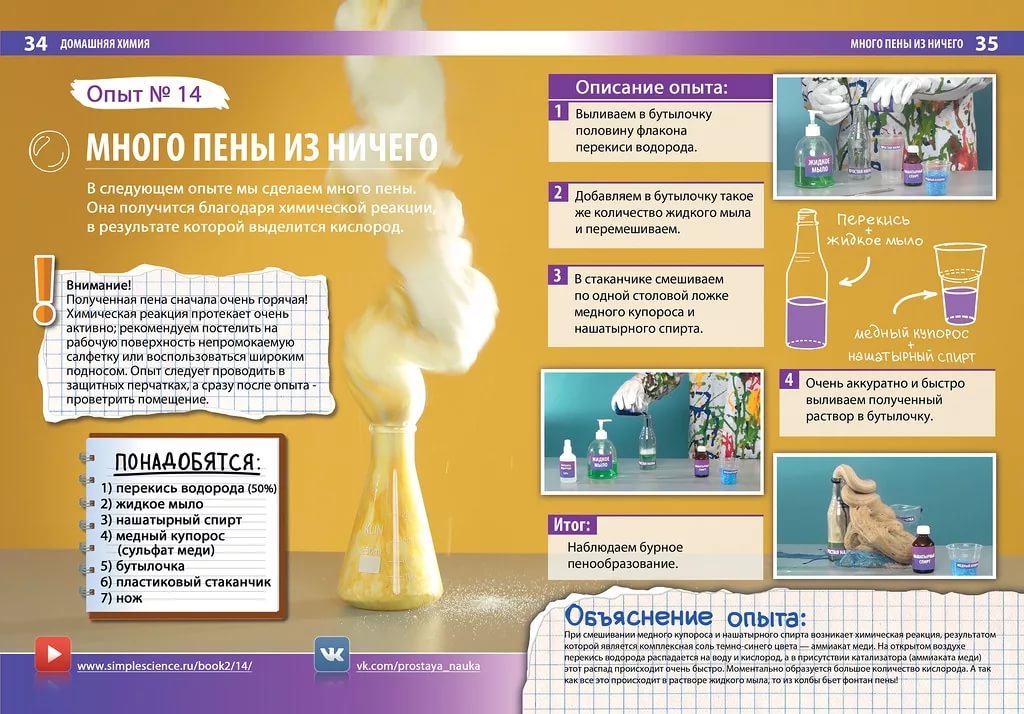 Делают вывод по итогу проведения вместе с мамой-учёной.В: «Мы с ребятами уже много узнали и провели разные интересные опыты, хочу предложить вам создать альбом наших экспериментов своими руками. (Раздаются фотографии, альбомные листы, клей, фломастеры). Родители и дети украшают 1 лист фотографиями, подписывают название опыта (родителям подсказывают дети). Затем все листы собираем в одну папку «Мир открытий».В: Огромное спасибо Вам наши учёные за проведение таких занимательных опытов! Мы узнали много нового и интересного.А наш альбом будет прекрасной памятью в группе, и мы его будем пополнять дальше новыми достижениями и результатами наших экспериментов. Ну вот и хорошо.Ой! А я же тоже сделала научное открытие, сейчас Вам его покажу!Достаёт из корзинки лава-лампу сделанную своими руками. Дети интересуются что это такое.В: Это ребята, лавовая лампа. Вы тоже хотите сделать такую лампу? Тогда, думаю, что родители многому сегодня уже научились и смогут сделать с вами ее дома. А вы как главные учёные им поможете, чтобы вам было легче справиться я дам вам инструкцию. Ведь самое лучшее открытие, это то, которое ребёнок делает сам! А потом вы снова придёте в нашу волшебную лабораторию и я расскажу вам секреты работы с этой волшебной лампой. Это будет нашей новой опытно-экспериментальной работой. Договорились? Раздаю подготовленные листочки с инструкцией по изготовлению лава-лампы (Приложение 1). Учёные мамы и дети прощаются и уходят.Приложение 1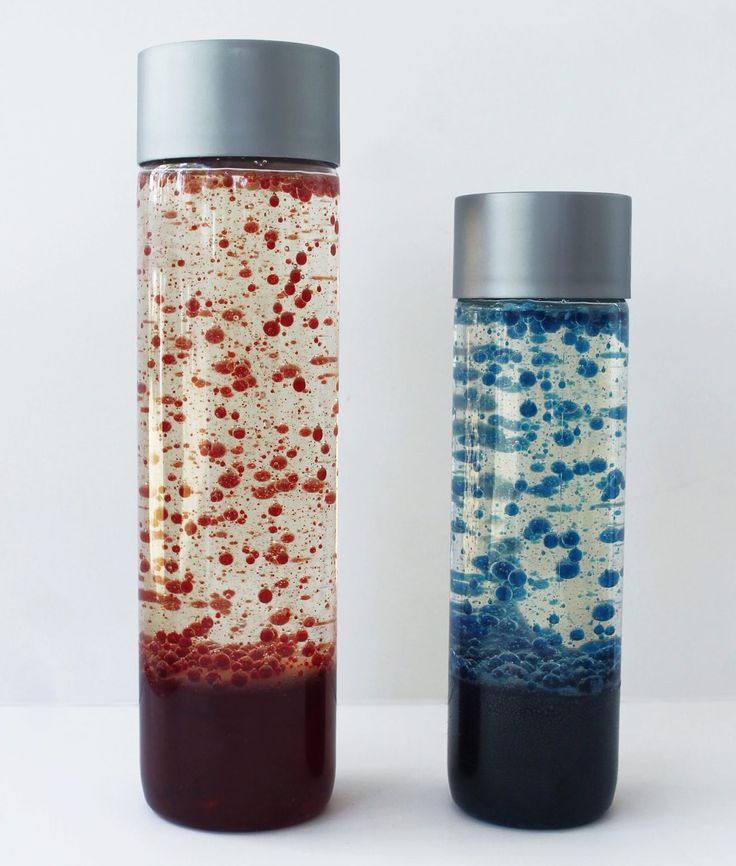 Лавовая лампаНужны: Соль, вода, стакан растительного масла, несколько пищевых красителей, большой прозрачный стакан или стеклянная банка.Опыт: Стакан на 2/3 наполнить водой, вылить в воду растительное масло. Масло будет плавать по поверхности. Добавьте пищевой краситель к воде и маслу. Потом медленно всыпьте 1 чайную ложку соли.Объяснение: Масло легче воды, поэтому плавает по поверхности, но соль тяжелее масла, поэтому, когда добавляете соль в стакан, масло вместе с солью начинает опускаться на дно. Когда соль распадается, она отпускает частицы масла и те поднимаются на поверхность. Пищевой краситель поможет сделать опыт более наглядным и зрелищным.Лава-лампу нужно сделать в плотно закрытой ёмкости, и принести в группу для оформления выставки.Фото- отчёт прилагаю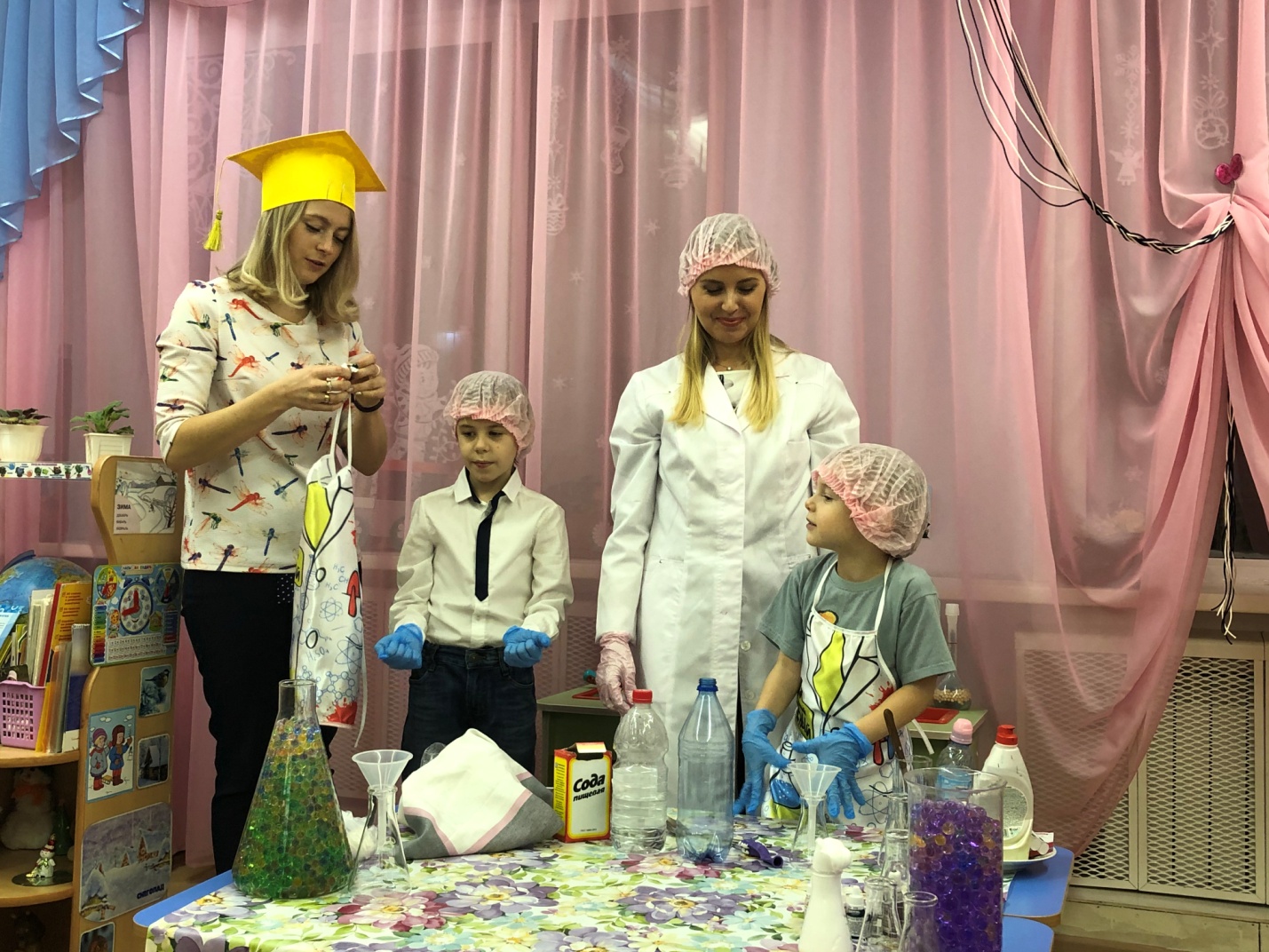 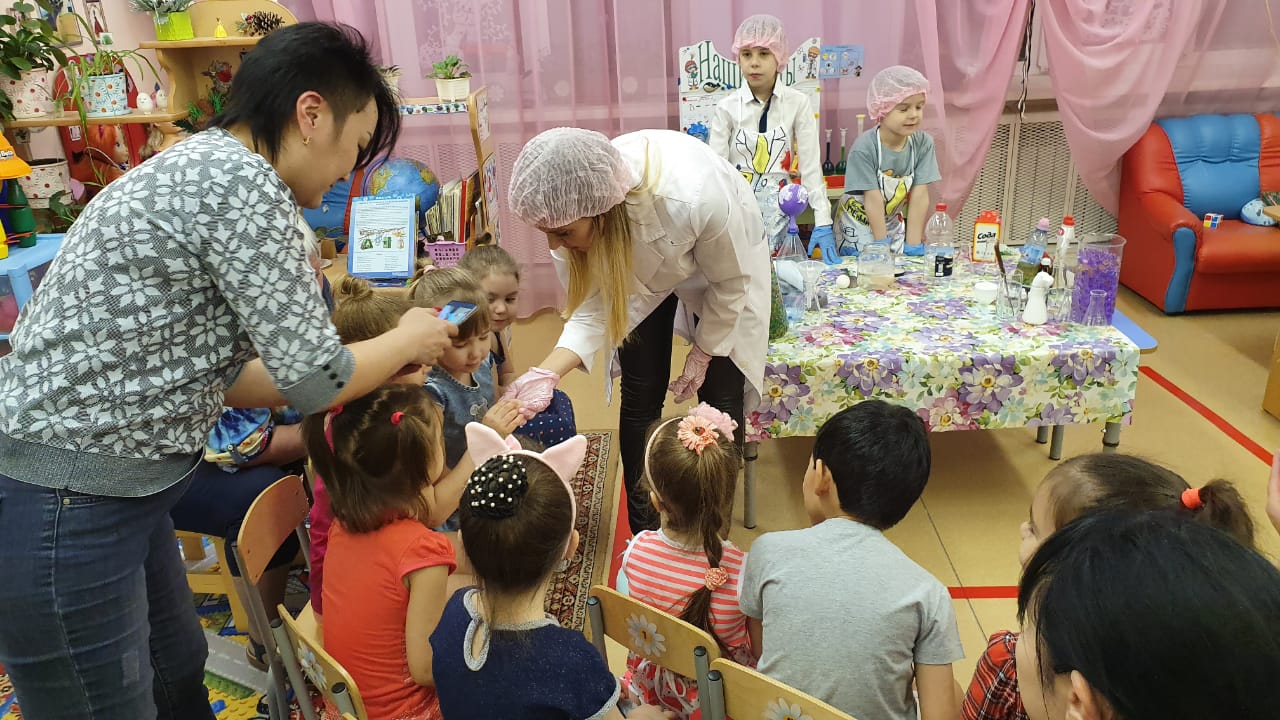 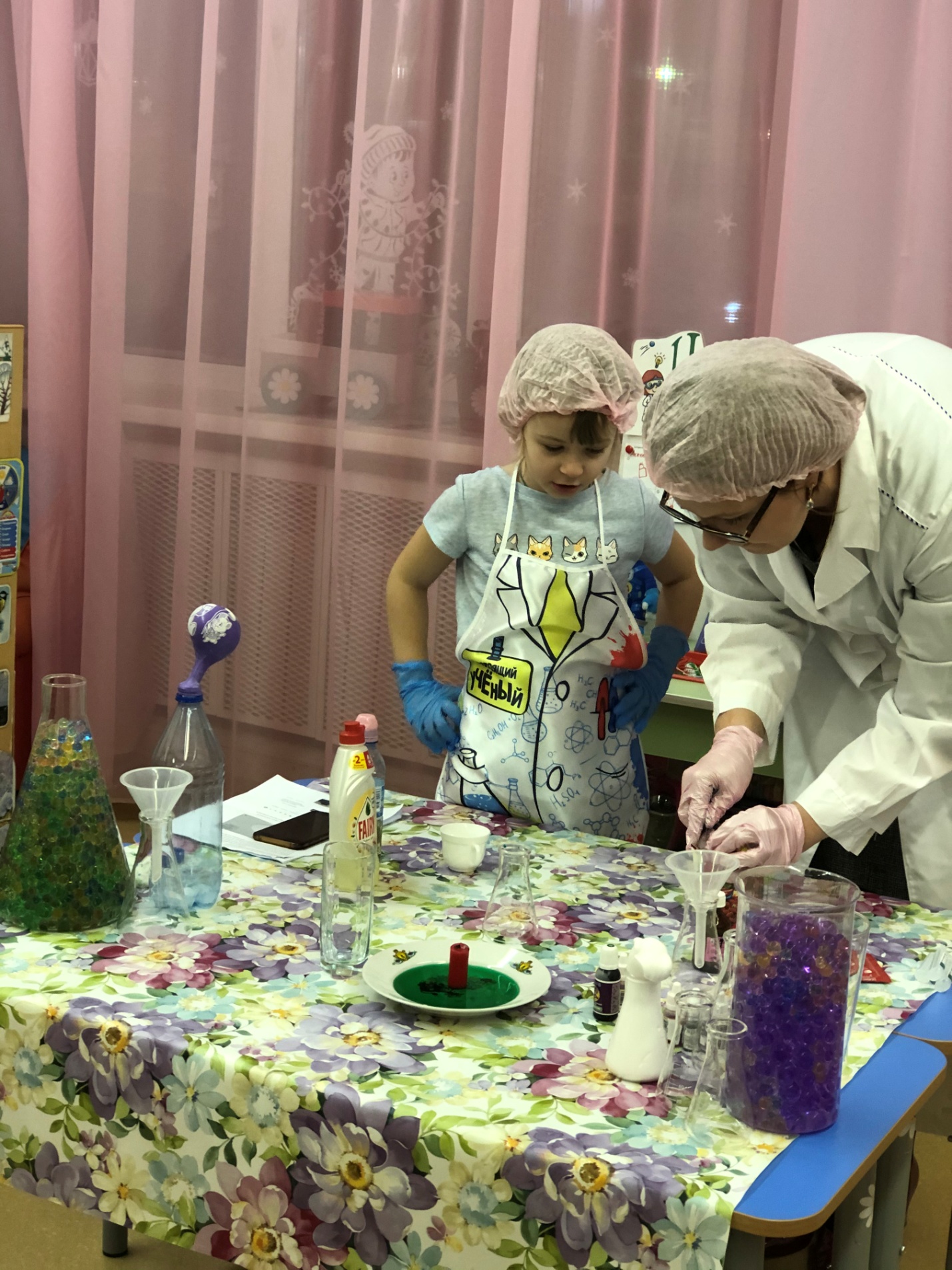 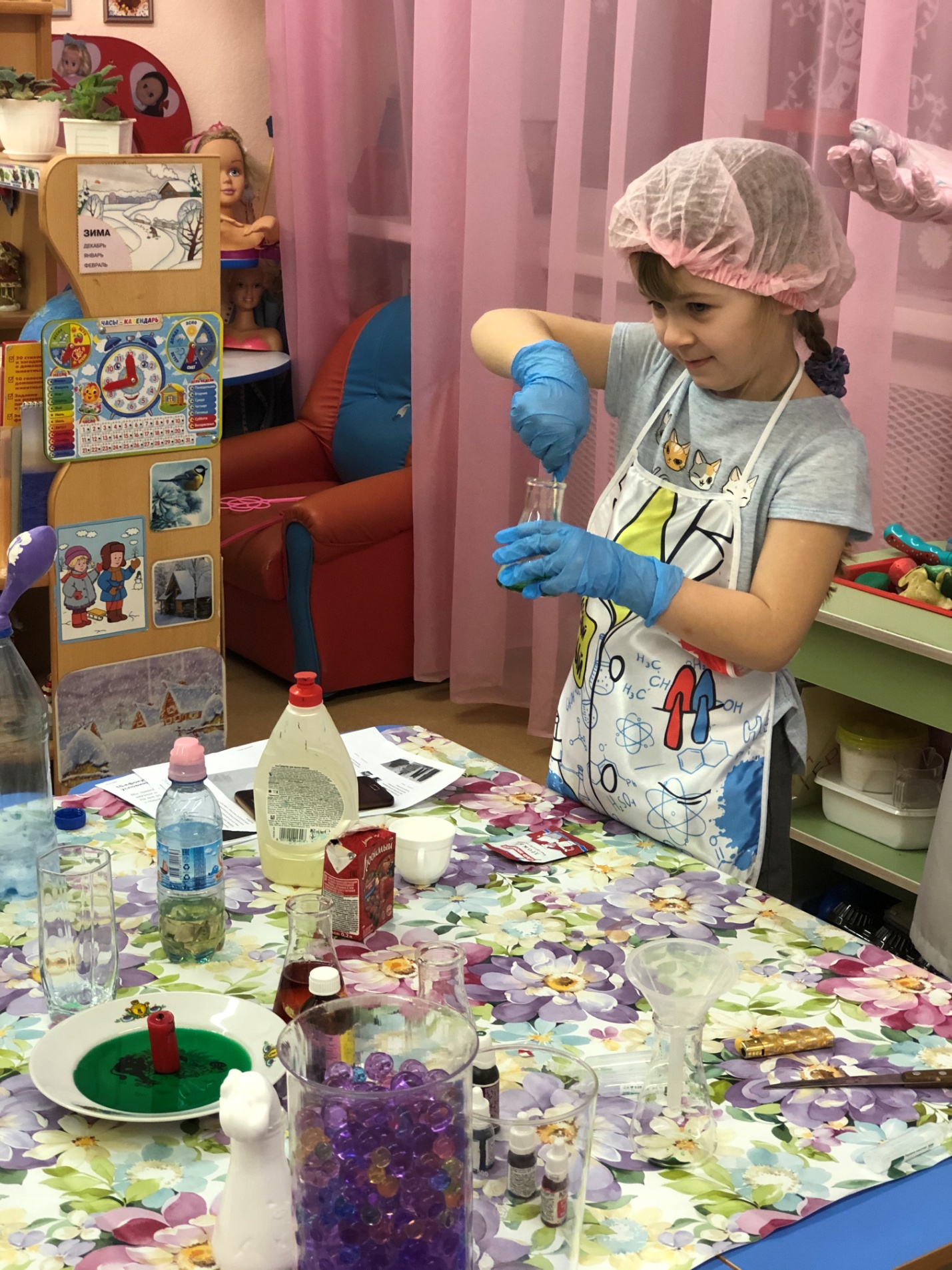 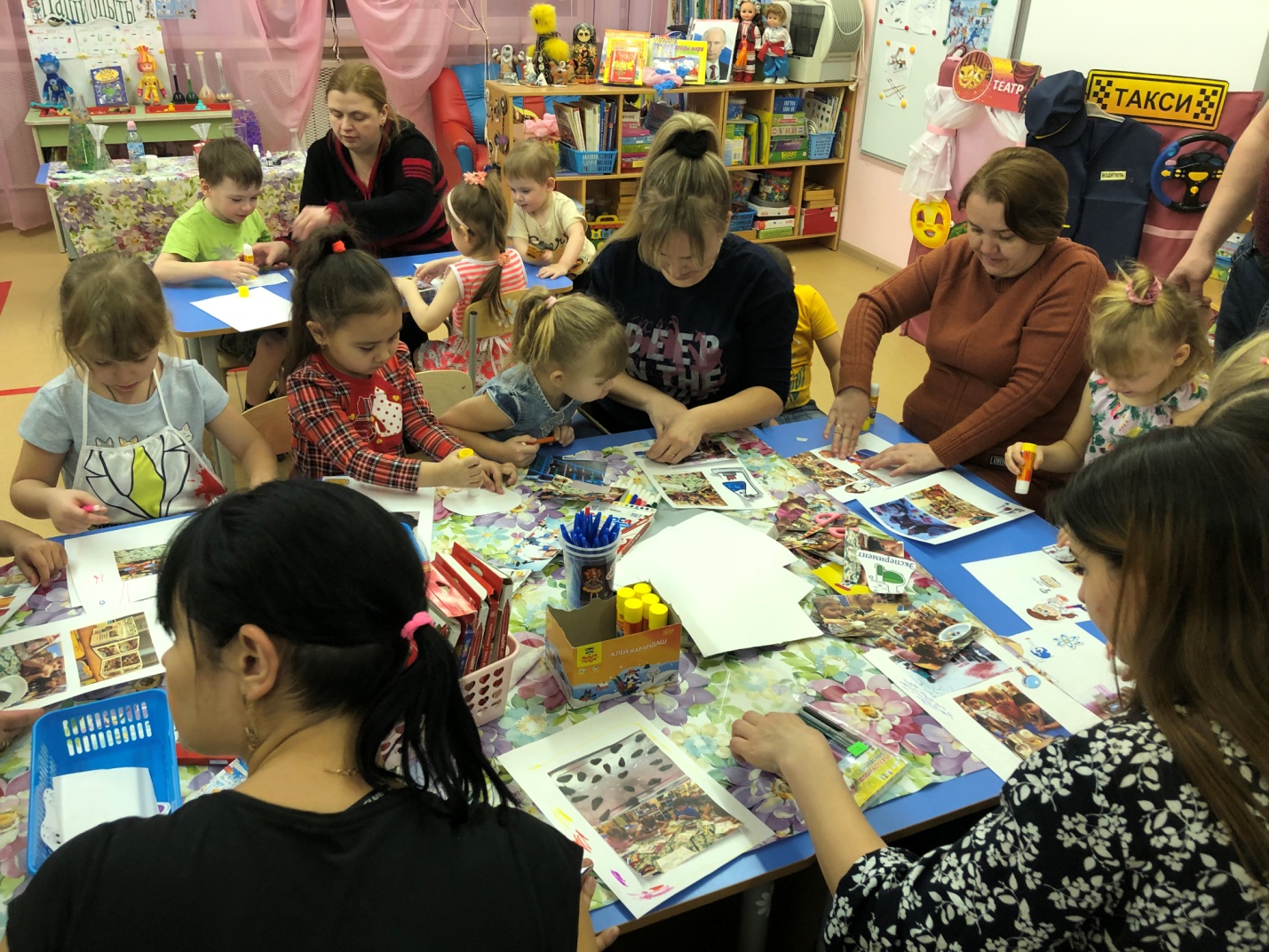 